Межведомственная профилактическая акция «За здоровый образ жизни»Если вам или вашему ребенку необходима помощь, сообщите по телефону горячей линии Муниципальный Кризисный центр для женщин8-351-263-65-60Центр профилактического сопровождения «Компас»8-351-261-42-42«Телефон доверия» УМВД России по г. Челябинску8-351-267-77-07Челябинская областная клиническая наркологическая больница"Горячая линия": 775-11-91, Поликлиника: 775-12-08, Вызов на дом: 775-12-76 , Экспертиза: 775-12-74.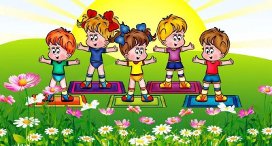 Уважаемые жителиТракторозаводского района!с 1 по 30 апреля                 2020 годав городе Челябинске проходит Акция проводится с целью профилактики безнадзорности и правонарушений несовершеннолетних,     пропаганды     здорового образа  жизни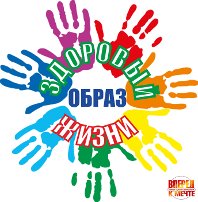 